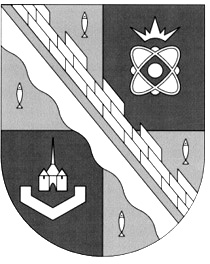 СОВЕТ ДЕПУТАТОВ МУНИЦИПАЛЬНОГО ОБРАЗОВАНИЯСОСНОВОБОРСКИЙ ГОРОДСКОЙ ОКРУГ ЛЕНИНГРАДСКОЙ ОБЛАСТИ(ТРЕТИЙ СОЗЫВ)Р Е Ш Е Н И Еот 07.08.2019 года № 102В связи с внесением изменений в Устав муниципального образования Сосновоборский городской округ Ленинградской области совет депутатов Сосновоборского городского округаР Е Ш И Л:1. Внести изменения в «Положение о Комитете по управлению муниципальным имуществом администрации муниципального образования Сосновоборский городской округ Ленинградской области», утвержденное решением совета депутатов от 25.04.2006 №74 (с учетом изменений на 22 сентября 2015 года), заменив в пунктах 4.2.4, 5.2, 5.4, 5.6.13, 5.6.14 и в последнем абзаце пункта 5.7 слова «глава администрации Сосновоборского городского округа» словами «глава Сосновоборского городского округа» в соответствующих падежах.2. Председателю комитета по управлению муниципальным имуществом муниципального образования Сосновоборский городской округ Ленинградской области зарегистрировать изменения и дополнения, вносимые в учредительные документы Комитета по управлению муниципальным имуществом муниципального образования Сосновоборский городской округ Ленинградской области в порядке, установленном законодательством Российской Федерации.3. Настоящее решение вступает в силу со дня официального опубликования в городской газете «Маяк» и подлежит применению со дня начала работы вновь избранного состава совета депутатов Сосновоборского городского округа четвертого созыва.4. Решение опубликовать в городской газете «Маяк».Заместитель председателясовета депутатов                                                                   Н.П. Сорокин«О внесении изменений в «Положение о Комитете по управлению муниципальным имуществом администрации муниципального образования Сосновоборский городской округ Ленинградской области»